Anpassa personalresurser till vårdtyngdInom hälso- och sjukvården har alla patienter olika stort behov av vård. För att kunna optimera personalresurser effektivt behöver man systematiskt mäta vårdtyngden för att tydliggöra och optimera personalbehovet i förhållande till patienternas behov av vård.  Rätt personalmängd i förhållande till patienter ger både en bättre vårdkvalitet och en högre patientsäkerhet och underlättar dessutom planering och resursfördelning. Det är även en satsning på arbetsmiljö då det ger en jämnare arbetsbelastning. Behovet att se över arbetsmängden finns både på olika vårdavdelningar, men även i mottagningsverksamhet där man ser på antalet anställda i förhållande till antalet patienter för att skapa en optimalt fördelad arbetsmängd i förhållande till resurser, vilket ökar arbetstrivseln och minskar sjukfrånvaro. Detta stöder utvecklings- och hållbarhetsagendans mål 1 samt 7.FÖRSLAGKapitel : 840 Ålands hälso- och sjukvårdSid.: 128Motivering: Kapitlets motivering får ett tillägg som lyder "För att anpassa personalresurser optimalt utarbetar ÅHS ett lämpligt sätt att mäta vårdtyngden och patientmängden".Mariehamn den 9 november 2020Pernilla SöderlundKatrin SjögrenJohn HolmbergRainer JuslinSimon PåvalsIngrid Zetterman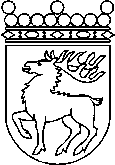 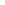 Ålands lagtingBUDGETMOTION nr  69/2020-2021BUDGETMOTION nr  69/2020-2021Lagtingsledamot DatumPernilla Söderlund m.fl.2020-11-09Till Ålands lagtingTill Ålands lagtingTill Ålands lagtingTill Ålands lagtingTill Ålands lagting